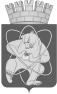 Городской округ«Закрытое административно – территориальное образование  Железногорск Красноярского края»АДМИНИСТРАЦИЯ ЗАТО г. ЖЕЛЕЗНОГОРСКПОСТАНОВЛЕНИЕ     27.04. 2022                                                                                                                     		        №   _860_г. ЖелезногорскО предоставлении субсидии на иные цели муниципальным общеобразовательным учреждениям и учреждениям дополнительного образованияВ соответствии с Федеральным законом от 06.10.2003 № 131-ФЗ «Об общих принципах организации местного самоуправления в Российской Федерации», Законом Красноярского края от 27.12.2005 № 17-4377 «О наделении органов местного самоуправления муниципальных районов, муниципальных округов и городских округов края государственными полномочиями по обеспечению бесплатным питанием обучающихся в муниципальных и частных общеобразовательных организациях по имеющим государственную аккредитацию основным общеобразовательным программам», постановлением Администрации ЗАТО г. Железногорск от 04.02.2021 № 259 «Об утверждении Порядка определения объема и условия предоставления муниципальным бюджетным и автономным образовательным учреждениям субсидий на иные цели из бюджета ЗАТО Железногорск», руководствуясь Уставом ЗАТО Железногорск, принимая во внимание письмо МКУ «Управление образования» от 14.04.2022 № 955,ПОСТАНОВЛЯЮ:1. Предоставить субсидию на создание условий для трудовой занятости несовершеннолетних граждан ЗАТО Железногорск, организации работы муниципальных трудовых отрядов и профориентации молодежи на 2022 год в размере 8 056 572 (восемь миллионов пятьдесят шесть тысяч пятьсот семьдесят два) рубля 53 копейки общеобразовательным учреждениям и учреждениям дополнительного образования, согласно приложению  к настоящему постановлению.2.  Отделу общественных связей Администрации ЗАТО г. Железногорск (И.С. Архипова) разместить настоящее постановление на официальном сайте городского округа закрытое административно-территориальное образование Железногорск Красноярского края в информационно-телекоммуникационной сети «Интернет».3. Контроль над исполнением настоящего постановления возложить на заместителя Главы ЗАТО г. Железногорск по социальным вопросам Е.А. Карташова.4. Настоящее постановление вступает в силу с момента его подписания.Глава ЗАТО г. Железногорск      			  	                И.Г. КуксинПриложениек постановлению Администрации ЗАТО г.Железногорскот _____________№_________Размеры субсидий на создание условий для трудовой занятости несовершеннолетних граждан ЗАТО Железногорск, организации работы муниципальных трудовых отрядов и профориентации молодежина 2022 год следующим общеобразовательным учреждениям и учреждениям дополнительного образования:№ п/пНаименование учрежденияСумма субсидии в 2022 году1МБОУ Школа №90547 792, 322МБОУ Гимназия №91547 792, 323МБОУ Школа №93547 792, 324МБОУ Школа №95547 792, 325МБОУ Гимназия №96547 792, 326МБОУ Школа №97547 792, 327МБОУ Школа №98547 792, 328МБОУ Школа №100547 792, 329МБОУ Школа №101547 792, 3210МАОУ Лицей № 102547 792, 3211МБОУ Лицей № 103 «Гармония»547 792, 3212МБОУ Школа № 104547 792, 3213МБОУ Школа № 106547 792, 3214МБУ ДО «ДТДиМ»536 110,2215МБУ ДО «ДЭБЦ»399 162,15Итого:8 056 572,53